Bulletin d'inscription RANDO ACGV  2018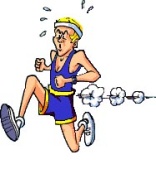 Nom : ....................................................……………Prénom : ..................................................................Date de naissance : ...............................................			Sexe : F 	M  Adresse : ........................................................................................................................................................................................................................................N° de téléphone : ……...........................................Portable : ...............................Adresse e-mail : .....................................................................................Je joins à l'inscription de 10€ un certificat médical autorisantla pratique de la randonnée pédestre,et une copie de l’assurance individuelleou responsabilité civile.Fait à : .............................................le.............................................					Signature :Bulletin d'inscription RANDO ACGV  2018Nom :.....……………………………………………….Prénom : ..................................................................Date de naissance : ...............................................			Sexe : F 	M  Adresse : ........................................................................................................................................................................................................................................N° de téléphone : ……...........................................Portable : ...............................Adresse e-mail : ...................................................................................... Je joins à l'inscription de 10€ un certificat médical autorisantla pratique de la randonnée pédestre,et une copie de l’assurance individuelleou responsabilité civile.Fait à : .............................................le.............................................					Signature :